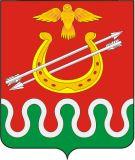 Администрация Боготольского районаКрасноярского краяПОСТАНОВЛЕНИЕг. Боготол« 18 » января 2016 года								№ 14 - пОб утверждении Реестра муниципальных маршрутов регулярных перевозок автомобильным транспортом в Боготольском районе Красноярского края В целях повышения безопасности и качества пассажирских перевозок в Боготольском районе, руководствуясь ст.16 Федерального закона от 06.10.2003 № 131-ФЗ «Об общих принципах организации местного самоуправления в Российской Федерации», ст.25,26 Федерального закона от 13.07.2015 № 220-ФЗ «Об организации регулярных перевозок пассажиров и багажа автомобильным транспортом и городским наземным электрическим транспортом в Российской Федерации и о внесении изменений в отдельные законодательные акты Российской Федерации», в соответствии со ст. 18 Устава Боготольского района Красноярского края,ПОСТАНОВЛЯЮ:1.Утвердить Реестр муниципальных маршрутов регулярных перевозок автомобильным транспортом в Боготольском районе Красноярского края согласно приложению.2.Контроль над исполнением настоящего Постановления оставляю за собой.3.Настоящее постановление опубликовать в периодическом печатном издании «Официальный вестник Боготольского района» и разместить на официальном сайте Боготольского района в сети Интернет www.bogotol-r.ru. 4.Настоящее постановление распространяется на правоотношения, возникшие с 11.01.2016 года Глава Боготольского района						А.В. БеловПриложениек постановлениюАдминистрации Боготольского районаот « 18 » января 2016 № 14 -пРеестрмуниципальных маршрутов регулярных перевозок автомобильным транспортом в Боготольском районе Красноярского края Регистрационный номер маршрута регулярных перевозок в соответствующем реестре Порядковый номер маршрута регулярных перевозок, который присвоен ему установившими данный маршрут уполномоченным органом местного самоуправленияНаименование маршрута регулярных перевозок в виде наименований начального остановочного пункта и конечного остановочного пункта по маршруту регулярных перевозокНаименование промежуточных остановочных пунктов по маршруту регулярных перевозок Наименование автомобильных дорог, по которым предполагается движение транспортных средств между остановочными пунктами по маршруту регулярных перевозок Протяженность маршрута регулярных перевозок (км)Протяженность маршрута регулярных перевозок (км)Виды и классы транспортных средств, которые используются для перевозок по маршруту регулярных перевозок, максимальное количество средств каждого классаЭкологические характеристики транспортных средств, которые используются для перевозок по маршруту регулярных перевозокДата начала осуществления регулярных перевозокНаименование, место нахождения юридического лица123456678910Порядок посадки и высадки пассажиров: только в установленных остановочных пунктахПорядок посадки и высадки пассажиров: только в установленных остановочных пунктахПорядок посадки и высадки пассажиров: только в установленных остановочных пунктахПорядок посадки и высадки пассажиров: только в установленных остановочных пунктахПорядок посадки и высадки пассажиров: только в установленных остановочных пунктахПорядок посадки и высадки пассажиров: только в установленных остановочных пунктахПорядок посадки и высадки пассажиров: только в установленных остановочных пунктахПорядок посадки и высадки пассажиров: только в установленных остановочных пунктахПорядок посадки и высадки пассажиров: только в установленных остановочных пунктахПорядок посадки и высадки пассажиров: только в установленных остановочных пунктахПорядок посадки и высадки пассажиров: только в установленных остановочных пунктахВид регулярных перевозок: Регулярные перевозки по регулируемым тарифамВид регулярных перевозок: Регулярные перевозки по регулируемым тарифамВид регулярных перевозок: Регулярные перевозки по регулируемым тарифамВид регулярных перевозок: Регулярные перевозки по регулируемым тарифамВид регулярных перевозок: Регулярные перевозки по регулируемым тарифамВид регулярных перевозок: Регулярные перевозки по регулируемым тарифамВид регулярных перевозок: Регулярные перевозки по регулируемым тарифамВид регулярных перевозок: Регулярные перевозки по регулируемым тарифамВид регулярных перевозок: Регулярные перевозки по регулируемым тарифамВид регулярных перевозок: Регулярные перевозки по регулируемым тарифамВид регулярных перевозок: Регулярные перевозки по регулируемым тарифам1.101г. Боготол – д. КоробейниковоАвтостанция г. Боготол – Лозняки – Медяково – Павловка – Ильинка – Вагино – Дмитриевка - КоробейниковоАвтодорога «Боготол-Коробейниково»; автодорога Боготол-Вагино; автодорога Вагино - КоробейниковоАвтодорога «Боготол-Коробейниково»; автодорога Боготол-Вагино; автодорога Вагино - Коробейниково49,61 автобус малого класса ПАЗ 320544 класс23.05.1988ОАО «Автомобилист»662060 Красноярский край  г. Боготол, ул. Садовая 612.102г. Боготол – с. АлександровкаАвтостанция г. Боготол – Б - Косуль – М – Косуль – Переправа - АлександровкаАвтодорога М 53 Боготол-Б-Косуль; Автодорога Б-Косуль –М Косуль; Автодорога М Косуль - АлександровкаАвтодорога М 53 Боготол-Б-Косуль; Автодорога Б-Косуль –М Косуль; Автодорога М Косуль - Александровка36,01 автобус малого класса ПАЗ 320543 класс23.05.1988ОАО «Автомобилист»662060 Красноярский край  г. Боготол, ул. Садовая 613.103г. Боготол –- АргаАвтостанция г. Боготол – старый Боготол – ст. Вагино - Птицефабрика - Владимировка - АргаАвтодорога М 53 Боготол – перекресток Птицефабрика. Автодорога перекресток - Птицефабрика – Владимировка - АргаАвтодорога М 53 Боготол – перекресток Птицефабрика. Автодорога перекресток - Птицефабрика – Владимировка - Арга31,61 автобус малого класса ПАЗ 320543 класс01.03.1977ОАО «Автомобилист»662060 Красноярский край  г. Боготол, ул. Садовая 614.104г. Боготол – с. МедяковоАвтостанция г. Боготол – Лозняки - Медяково12,41 автобус малого класса ПАЗ 320544 класс13.01.2014ОАО «Автомобилист»662060 Красноярский край  г. Боготол, ул. Садовая 615.105г. Боготол – д. НовопетровкаАвтостанция г. Боготол – п. Чайковский – Шулдат – Булатово - НовопетровкаАвтодорога Боготол - Новопетровка; автодорога Боготол – Булатово; автодорога Булатово – НовопетровкаАвтодорога Боготол - Новопетровка; автодорога Боготол – Булатово; автодорога Булатово – Новопетровка40,21 автобус малого класса ПАЗ 320544 класс23.05.1988ОАО «Автомобилист»662060 Красноярский край  г. Боготол, ул. Садовая 616.105г. Боготол- д. БулатовоАвтостанция г. Боготол – п. Чайковский – Шулдат – БулатовоАвтодорога Боготол - Новопетровка; автодорога Боготол – БулатовоАвтодорога Боготол - Новопетровка; автодорога Боготол – Булатово37,81 автобус малого класса ПАЗ 320544 класс13.01.2014ОАО «Автомобилист»662060 Красноярский край  г. Боготол, ул. Садовая 617106г. Боготол – д. ТузлукиАвтостанция г.Боготол – Б- Косуль -ТузлукиАвтодорога М 53 «Боготол-Б-Косуль»; автодорога Б-Косуль - ТузлукиАвтодорога М 53 «Боготол-Б-Косуль»; автодорога Б-Косуль - Тузлуки34,51 автобус малого класса ПАЗ 320543 класс23.05.1988ОАО «Автомобилист»662060 Красноярский край  г. Боготол, ул. Садовая 618109г. Боготол – д. Лебедевка – д. ГеоргиевкаАвтостанция г. Боготол – В - Катеюл – Юрьевка – Лебедевка - ГеоргиевкаАвтодорога Боготол – Тюхтет; автодорога Юрьевка – Лебедевка - ГеоргиевкаАвтодорога Боготол – Тюхтет; автодорога Юрьевка – Лебедевка - Георгиевка41,31 автобус малого класса ПАЗ 320543 класс23.05.1988ОАО «Автомобилист»662060 Красноярский край  г. Боготол, ул. Садовая 619110г. Боготол – д. Волынка – д. БерезовкаАвтостанция г. Боготол – В - Катеюл – Юрьевка – Волынка - БерезовкаАвтодорога Боготол – Тюхтет; автодорога Юрьевка - БерезовкаАвтодорога Боготол – Тюхтет; автодорога Юрьевка - Березовка40,51 автобус малого класса ПАЗ 320542 класс23.05.1988ОАО «Автомобилист»662060 Красноярский край  г. Боготол, ул. Садовая 6110111г. Боготол – с. ЮрьевоАвтостанция г.Боготол – В-Катеюл – ЮрьевкаАвтодорога Боготол – Тюхтет; автодорога В –  Катеюл -ЮрьевкаАвтодорога Боготол – Тюхтет; автодорога В –  Катеюл -Юрьевка24,51 автобус малого класса ПАЗ 320542 класс23.05.1988ОАО «Автомобилист»662060 Красноярский край  г. Боготол, ул. Садовая 6111112г. Боготол-д. ЛебедевкаАвтостанция г.Боготол – В-Катеюл – Юрьевка - ЛебедевкаАвтодорога Боготол – Тюхтет; автодорога Юрьевка - ЛебедевкаАвтодорога Боготол – Тюхтет; автодорога Юрьевка - Лебедевка31,51 автобус малого класса ПАЗ 320542 класс23.05.1988ОАО «Автомобилист»662060 Красноярский край  г. Боготол, ул. Садовая 6112113г. Боготол – д. ГеоргиевкаАвтостанция г.Боготол – В-Катеюл – Юрьевка - ГеоргиевкаАвтодорога Боготол – Тюхтет; автодорога Юрьевка - ГеоргиевкаАвтодорога Боготол – Тюхтет; автодорога Юрьевка - Георгиевка34,31 автобус малого класса ПАЗ 320542 класс23.05.1988ОАО «Автомобилист»662060 Красноярский край  г. Боготол, ул. Садовая 6113114г. Боготол – с. БоготолАвтостанция  г. Боготол – ост .Школа – 1-й Южный – Роща – ДСУ – Набережная – Чусова – Центр – Сенюк - КонечнаяАвтодорога Боготол – с. БоготолАвтодорога Боготол – с. Боготол8,01 автобус малого класса ПАЗ 320544 класс13.01.2014ОАО «Автомобилист»662060 Красноярский край  г. Боготол, ул. Садовая 6114115г. Боготол – с. Б - КосульАвтостанция  г.Боготол – Б.КосульАвтодорога М53 Боготол-Б.КосульАвтодорога М53 Боготол-Б.Косуль19,11 автобус малого класса ПАЗ 320543 класс23.05.1988ОАО «Автомобилист»662060 Красноярский край  г. Боготол, ул. Садовая 6115107г. Боготол – д. КритовоАвтостанция  г.Боготол – Красный завод – Красная речка - КритовоАвтодорога М-53 –перекресток Красная речка; автодорога перекресток Красный завод – перекресток Красная речкаАвтодорога М-53 –перекресток Красная речка; автодорога перекресток Красный завод – перекресток Красная речка54,81 автобус малого класса ПАЗ 320543 класс13.01.2014ОАО «Автомобилист»662060 Красноярский край  г. Боготол, ул. Садовая 6116107г. Боготол – д. РазгуляевкаАвтостанция г. Боготол – ст. Вагино – Красный Завод – Красная речка – Критово – Гнетово - Разгуляевка Автодорога М-53 –перекресток Красная речка; автодорога перекресток Красный завод – перекресток Красная речка; автодорога Критово - РазгуляевкаАвтодорога М-53 –перекресток Красная речка; автодорога перекресток Красный завод – перекресток Красная речка; автодорога Критово - Разгуляевка70,11 автобус малого класса ПАЗ 320543 класс03.05.1978ОАО «Автомобилист»662060 Красноярский край  г. Боготол, ул. Садовая 61